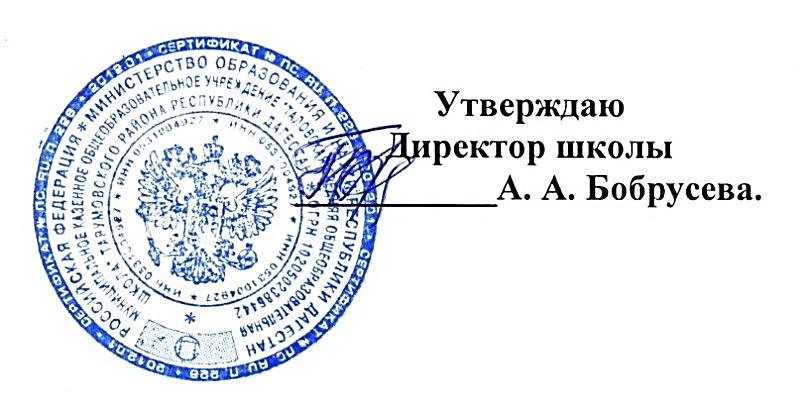 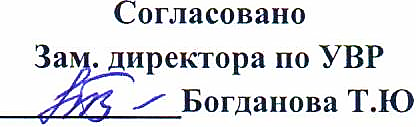 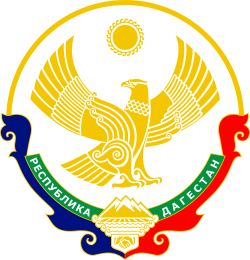 МУНИЦИПАЛЬНОЕ КАЗЕННОЕ ОБЩЕОБРАЗОВАТЕЛЬНОЕ УЧРЕЖДЕНИЕ«ТАЛОВСКАЯ СРЕДНЯЯ ОБЩЕОБРАЗОВАТЕЛЬНАЯ ШКОЛА» ТАРУМОВСКОГО РАЙОНА РЕСПУБЛИКИ ДАГЕСТАНРабочая программапо русскому языку 10 классУчителя: Сячина Е. Г.Пояснительная запискаРабочая программа  по русскому языку для 10 класса составлена на основе федерального государственного  образовательного стандарта, примерной программы среднего общего образования. Русский  язык.-3-еиздание, доработанное.-М.:Просвещение, 2011,  авторской программы для общеобразовательных учреждений по русскому языку для 10-11 классов / Н.Г. Гольцова. Рабочая  программа  ориентирована на использование учебника (Русский язык: учебник для 10-11 классов общеобразовательных организаций. Базовый уровень: в 2-х частях./ Н. Г. Гольцова, И. В. Шамшин. -7-е изд.-   М.: ООО «Русское слово», 2020) Основная цель курса:обеспечение выполнения требований Стандарта: повысить речевую культуру старшеклассников и развить их коммуникативные умения в разных сферах функционироания языка, обеспечить функциональную грамотность и социальную адаптацию обучающихся на основе приобретения ими компетентностного опыта в сфере учения, познания, профессионально-трудового выбора, личностного развития, ценностных ориентации и смыслотворчества.Задачи изучения курса:            углубление знаний о лингвистике как науке; языке как многофункциональной развивающейся системе;            овладение способами познавательной деятельности, информационно-коммуникативной и рефлексивной;            освоение коммуникативной, языковой и лингвистической (языковедческой), культуроведческой компетенций.Содержание обучения русскому языку на отобрано и структурировано на основе компетентностного подхода: развиваются и совершенствуются языковая и лингвистическая (языковедческая), коммуникативная и культуроведческая компетенции.Федеральный учебный план для общеобразовательных учреждений РФ отводит в 10 классе 35 часов для обязательного изучения учебного предмета «Русский язык» на базовом уровне. (1 час в неделю). Объем учебной нагрузки согласно учебному  плану школы на 2020/21 учебный год 2 часа в неделю. Учитывая продолжительность учебного года (35 недель), планирование в 10 классе составлено на 70 часов в год. Соответственно в рабочую программу внесены изменения: свободные часы (34) добавлены на изучение материала для более качественной  подготовки учащихся к ЕГЭ.Распределение количества часов на изучение каждого раздела программы было составлено с учетом особенностей учащихся.Раздел 1. Планируемые результаты изучения учебного предмета. Курс русского языка для средней школы направлен  на совершенствование речевой деятельности учащихся  на основе овладения знаниями об устройстве русского языка и особенностях его употребления в разных  условиях общения,  на базе усвоения основных норм русского языка, речевого этикета. Содержание обучения ориентировано на развитие личности ученика, воспитание культурного человека, владеющего нормами литературного языка. Способного выражать свои мысли и чувства в устной и письменной  форме, соблюдать этические нормы общения.В результате изучения русского языка ученик должензнать/понимать            связь языка и истории, культуры русского и других народов;            смысл понятий: речевая ситуация и ее компоненты, литературный язык, языковая норма, культура речи;            основные единицы и уровни языка, их признаки и взаимосвязь;                                                                                                                                                                                                                                                                    орфоэпические, лексические, грамматические, орфографические и пунктуационные нормы современного русского литературного языка; нормы речевого поведения в социально-куль-турной, учебно-научной, официально-деловой сферах общения;уметь            осуществлять речевой самоконтроль; оценивать устные и письменные высказывания с точки зрения языкового оформления, эффективности достижения поставленных коммуникативных задач;            анализировать языковые единицы с точки зрения правильности, точности и уместности их употребления;            проводить лингвистический анализ текстов различных функ-циональных стилей и разновидностей языка;аудирование и чтение            использовать основные виды чтения (ознакомительно-изучаю-щее, ознакомительно-реферативное и др.) в зависимости от коммуникативной задачи;            извлекать необходимую информацию из различных источников: учебно-научных текстов, справочной литературы, средств массовой информации, в том числе представленных в электронном виде на различных информационных носителях;говорение и письмо            создавать устные и письменные монологические и диалогические высказывания различных типов и жанров в учебно-научной (на материале изучаемых учебных дисциплин), социально-культурной и деловой сферах общения;            применять в практике речевого общения основные орфоэпические, лексические, грамматические нормы современного русского литературного языка;            соблюдать в практике письма орфографические и пунктуационные нормы современного русского литературного языка;            соблюдать нормы речевого поведения в различных сферах и ситуациях общения, в том числе при обсуждении дискуссионных проблем;            использовать основные приемы информационной переработки устного и письменного текста;использовать приобретенные знания и умения в практической деятельности и повседневной жизни для:            осознания русского языка как духовной, нравственной и культурной ценности народа; приобщения к ценностям национальной и мировой культуры;            развития интеллектуальных и творческих способностей, навыков самостоятельной деятельности; самореализации, самовыражения в различных областях человеческой деятельности;            увеличения словарного запаса; расширения круга используемых языковых и речевых средств; совершенствования способности к самооценке на основе наблюдения за собственной речью;            совершенствования коммуникативных способностей; развития готовности к речевому взаимодействию, межличностному и межкультурному общению, сотрудничеству;            самообразования и активного участия в производственной, культурной и общественной жизни государства.                  Раздел 2. Содержание учебного предмета «Русский язык»Общие сведения о языке (5 часов)Язык и общество. Язык и культура. Язык и история народа. Русский язык в современном мире. Активные процессы в русском языке на современном этапе. Проблемы экологии языка. Лексическая система русского языка. Многозначность слова. Изобразительно- выразительные средства русского языка.                      Лексика. Фразеология. (11 часов)Слово и его значение. Однозначные и многозначные слова.Изобразительно-выразительные средства русского языка.Синонимы, антонимы, омонимы, паронимы  и их употребление. Работа со словарями.Происхождение лексики современного русского языка. Лексика общеупотребительная и лексика, имеющая ограниченную сферу употребления.Фразеология. Фразеологические единицы и их употребление.Лексический анализ текста с решением тестовых задач.Фонетика. Графика.  (3 часа.)Орфоэпические нормы современного русского языка. Работа со словарямиМорфемика и словообразование.(4 часа)Состав слова. Система морфем русского языка.Словообразование. Морфологические и неморфологические способы словообразованияСловообразовательный разбор слова. ФормообразованиеМорфология. Орфография. (9 часов)Принципы русской орфографии.Правописание безударных гласных в корне слова.  Правописание чередующихся гласных в корне слова.Употребление гласных после шипящих и Ц. Правописание звонких, глухих и двойных согласных.Правописание гласных и согласных в приставках. Правописание приставок пре-при-.Правописание приставок. Буквы ы-и после приставок. Употребление Ъ и Ь.Употребление прописных букв. Правила переноса.Имя существительное (3 часа)Имя существительное как часть речи. Правописание падежных окончаний имен существительных.  Морфологические нормы имен существительных.Гласные в суффиксах имен существительных.Имя прилагательное (6 часов)Имя прилагательное как часть речи.Правописание Н и НН в суффиксах имен прилагательных. Правописание сложных имен прилагательных и существительных.Имя числительное (2часа)Имя числительное как часть речи.Правописание и употребление числительных.Местоимение (2 часа)Местоимение как часть речи.Правописание местоимений.Глагол (4 часа)Глагол как часть речи. Правописание личных окончаний глагола.Причастие и деепричастие. (7 часов)Причастие как глагольная форма. Правописание суффиксов причастийН и НН в причастиях и отглагольных прилагательных.Деепричастие как глагольная форма.Наречие и слова категории состояния (5 часов)Наречие как часть речи.Слитное, раздельное и дефисное написание наречий.Слова категории состояния.Служебные части речи (9 часов)Понятие служебных частей речи, их отличие от знаменательных частей речи.Предлог. Правописание производных предлогов.Союз. Правописание союзов.Частицы. Правописание частиц.Частицы НЕ и НИ. Их значение и употребление. Правописание частицы НЕ с разными частями речи.Развитие речи (4 к/р+5 включены в  темы уроков)Распределение учебных часов по разделам программы        Количество контрольных работ:   диктантов-4;                                                                      изложений-3;                                                                     сочинений -1;                                                                     тестирований-2. Нормы оценок1.Оценка устных ответов обучающихся.Оценка «5» ставится, если ученик:   -полно излагает изученный материал, дает правильное определение языковых понятий;    -обнаруживает понимание материала, может обосновать свои суждения, применить знания на практике, привести необходимые примеры не только по учебнику, но и самостоятельно составленные;     -излагает материал последовательно и правильно с точки зрения норм литературного  языка.Оценка «4» ставится, если ученик дает ответ, удовлетворяющий тем же требованиям, что и для оценки «5», но допускает 1-2 ошибки, которые сам же исправляет, и 1-2 недочета в последовательности и языковом оформлении излагаемого.Оценка «3» ставится, если учащийся обнаруживает знание и понимание основных положений данной темы, но:   -излагает материал неполно и допускает неточности в определении понятий или формулировке правил;     -не умеет достаточно глубоко и доказательно обосновать свои суждения и привести свои примеры;     -излагает материал непоследовательно и допускает ошибки в языковом оформлении излагаемого:Оценка «2» ставится, если ученик обнаруживает незнание большей части соответствующего раздела изучаемого материала, допускает ошибки в формулировке определений и правил, искажающие их смысл, беспорядочно и неуверенно излагает материал. Оценка «2» отмечает такие недостатки в подготовке ученика, которые являются серьезным препятствием к успешному овладению последующим материалом.Оценка «1» ставится, если ученик обнаруживает полное незнание или непонимание материала. Оценка  может ставиться не только за единовременный ответ (когда на проверку подготовки ученика отводится определенное время), но и за рассредоточенное время, т.е. за сумму ответов, данных учеником на протяжении урока (выводится поурочный балл), при условии, если в процессе урока не только заслушивались ответы учащихся, но и осуществлялась проверка его умения применять знания на практике.2.Оценка диктантов.Объем диктанта устанавливается для 10класса – 170-200 слов.Диктант оценивается одной отметкой.Оценка «5» ставится  за безошибочную работу, а также при наличии в ней 1 негрубой  орфографической или 1 негрубой пунктуационной ошибки.Оценка «4» выставляется при наличии в диктанте 2 орфографических и 2 пунктуационных ошибок, или 1 орфографической и 3 пунктуационных ошибок, или 4 пунктуационных при отсутствии орфографических ошибок. Оценка «4»может выставляться при 3 орфографических ошибках, если среди них есть однотипные.Оценка «3» выставляется за диктант, в котором допущены 4 орфографические и 4 пунктуационные ошибки, или 3 орфографические и 5 пунктуационных ошибок, или 7 пунктуационных при отсутствии орфографических ошибок. Оценка «3» может выставляться также при наличии 6 орфографических и 6 пунктуационных ошибок, если среди них есть однотипные и  негрубые ошибки.Оценка «2» выставляется  за диктант, в котором допущено 7 орфографических и 7 пунктуационных ошибок, или 6 орфографических и 8 пунктуационных ошибок, или 8 орфографических и 6 пунктуационных шибок.При большем количестве ошибок диктант оценивается баллом 1.Следует принимать во внимание предел, превышение которого не позволяет выставлять данную оценку.Оценка «4» - 2 орфографические ошибки;Оценка «3» - 3 орфографические ошибки;Оценка «2» - 7 орфографических ошибок;В  комплексной контрольной работе, состоящей из диктанта и дополнительного (фонетического, лексического, орфографического, грамматического) задания, выставляются две оценки за каждый вид работы.При оценке выполнения дополнительных заданий рекомендуется руководствоваться следующим:Оценка «5» ставится, если ученик выполнил все задания верно.Оценка «4» ставится, если ученик выполнил правильно не менее ¾ заданий.Оценка «3» ставится, если ученик выполнил не менее половины заданий.Оценка «2» ставится, если ученик не выполнил более половины заданий.Оценка «1» ставится, если ученик не выполнил ни одного задания.Примечание: орфографические и пунктуационные ошибки, допущенные при выполнении дополнительных заданий, учитываются при выведении оценки за диктант.3.Оценка сочинений и изложений.Примерный объем текста для подробного изложения в 10 классе - 450-600 слов.Рекомендуется следующий примерный объем классных сочинений в 10 классе – 5-7 страниц.Любые сочинения и изложения оцениваются двумя отметками: первая ставится за содержание и речевое оформление, вторая – за грамотность, т.е соблюдение орфографических, пунктуационных и языковых норм.  Обе оценки  считаютсяоценками по русскому языку, за исключением случаев, когда проводится работа, проверяющая знания по литературе. В этом случае первая оценка  (за содержание и речь) считается оценкой по литературе.Содержание сочинения и изложения оценивается по следующим критериям:            -соответствие работы ученика теме и основной мысли;  -полнота раскрытия темы;  -правильность фактического материала;  -последовательность изложения;При оценке речевого оформления сочинений и изложений учитывается:-разнообразие словаря и грамматического строя речи;-стилевое единство и выразительность речи;-число речевых недочетов;     Грамотность оценивается по числу допущенных учеником ошибок – орфографических, пунктуационных, грамматических. Критерии оценки тестовых заданий по русскому языку.          Тестирование является серьезной помощью в организации учения, обеспечении направленности и измеряемости  учебного процесса, в работе над новыми образовательными программами. В каждой работе включается  в последовательности, совпадающей с планируемой последовательностью изучения данного материала. Результаты тестов могут быть выражены обычной школьной отметкой:«5» ставится за 90-100 % правильных ответов;«4» ставится за 75-89 % правильных ответов;«3» ставится за 60-74 % правильных ответов;«2» ставится за 59 % и менее правильных ответов.Итоговый тест – самый большой и трудный. Он проводится в течение 2-х спаренных уроков и обязательно выполняется каждым учеником. Поскольку тест подразумевает повторение, то оценка итогового теста более строга. За каждый правильный ответ дается 1балл.В старших классах тесты по отдельным курсам могут быть составлены с учетом категорий учебных целей, которые достигаются выполнением тех или иных заданий.368872   РД с. Таловка ул. Советская – 103, e-mail: talshol05@mail.ru №СодержаниеКоличество часов по программеКонтрольных работ1Общие сведения о языке5Контрольный диктант № 12Лексика и фразеология11Контрольное тестирование № 13Фонетика. Орфоэпия. Орфография..3Контрольное сжатое изложение № 14Морфемика и словообразование.4-5Морфология и орфография9Контрольный диктант № 26.Части речи. Имя существительное 3-7.Части речи. Имя прилагательное.6Контрольный диктант №38.Части речи. Числительное.2-9.Части речи . Местоимение.2-10.Части речи. Глагол4Контрольное сочинение № 16Части речи. Причастие и деепричастие7Контрольное изложение № 2Контрольный диктант № 47Части речи. Наречие  и слова категории  состояния.5-Служебные части речи.9Контрольное изложение № 3.Контрольная итоговая работа (тестирование № 2)ИТОГО7010№п/пНазвание раздела, темы урока.Название раздела, темы урока.Кол-вочасов.Общие сведения о русском языке (4+1 р. р.часов)Общие сведения о русском языке (4+1 р. р.часов)Общие сведения о русском языке (4+1 р. р.часов)Общие сведения о русском языке (4+1 р. р.часов)1Введение. Русский язык –хранитель истории и духовной культуры народа.Введение. Русский язык –хранитель истории и духовной культуры народа.12Язык как система. Уровни языка. Активные процессы в русском языке. Экология языка.Язык как система. Уровни языка. Активные процессы в русском языке. Экология языка.13Р/р Лингвистический анализ текста.Р/р Лингвистический анализ текста.14-5Административная контрольная работа (входной контрольный диктант)-№ 1.Анализ контрольной работы.Р/к. Макрополе «Человек» в языковой картине мира»Административная контрольная работа (входной контрольный диктант)-№ 1.Анализ контрольной работы.Р/к. Макрополе «Человек» в языковой картине мира»2Лексика и фразеология. (11 часов)Лексика и фразеология. (11 часов)Лексика и фразеология. (11 часов)Лексика и фразеология. (11 часов)6Слово и его значение. Однозначность и многозначность слова.Слово и его значение. Однозначность и многозначность слова.     17-8Изобразительно-выразительные средства русского языка.Р/р. Средства связи предложений в тексте. Самостоятельная работа.Изобразительно-выразительные средства русского языка.Р/р. Средства связи предложений в тексте. Самостоятельная работа.   29-10Омонимы. Паронимы. Синонимы. Антонимы. Контекстные синонимы и антонимы.Омонимы. Паронимы. Синонимы. Антонимы. Контекстные синонимы и антонимы.     211-12Русская лексика с точки зрения её происхождения: исконно русские слова, старославянизмы, заимствованные слова, с точки зрения сферы её употребления: диалектизмы, профессионализмы, термины, арготизмы.Русская лексика с точки зрения её происхождения: исконно русские слова, старославянизмы, заимствованные слова, с точки зрения сферы её употребления: диалектизмы, профессионализмы, термины, арготизмы.213Русская фразеология. Нормативное употребление слов и фразеологизмов.Русская фразеология. Нормативное употребление слов и фразеологизмов.114Готовимся к ЕГЭ. Обобщение и повторение раздела «Лексика и фразеология»Готовимся к ЕГЭ. Обобщение и повторение раздела «Лексика и фразеология»115Контрольное тестирование №1  по теме «Лексика. Культура речи»Контрольное тестирование №1  по теме «Лексика. Культура речи»116Анализ контрольной тестовой работы.Р/р Содержательно-композиционный анализ текста.Анализ контрольной тестовой работы.Р/р Содержательно-композиционный анализ текста.1Фонетика. Графика. Орфоэпия. (2+1 р.р)Фонетика. Графика. Орфоэпия. (2+1 р.р)Фонетика. Графика. Орфоэпия. (2+1 р.р)Фонетика. Графика. Орфоэпия. (2+1 р.р)17Обобщение и углубление ранее изученного по теме «Фонетика».Обобщение и углубление ранее изученного по теме «Фонетика».118Основные нормы современного литературного произношения и  ударения.Основные нормы современного литературного произношения и  ударения.119Р/р.Контрольное сжатое изложение № 1Р/р.Контрольное сжатое изложение № 11Морфемика и словообразование.(4 часа)Морфемика и словообразование.(4 часа)Морфемика и словообразование.(4 часа)Морфемика и словообразование.(4 часа)20-21Состав слова. Основные способы словообразования.Состав слова. Основные способы словообразования.222-23Формообразование.Проверочная  работа по теме «Словообразование».Готовимся к ЕГЭ. Обобщающее повторениеФормообразование.Проверочная  работа по теме «Словообразование».Готовимся к ЕГЭ. Обобщающее повторение2Морфология и орфография(9 часов)Морфология и орфография(9 часов)Морфология и орфография(9 часов)Морфология и орфография(9 часов)24Обобщающее повторение морфологии. Общее грамматическое значение, морфологические признаки и синтаксические функции частей речи.Обобщающее повторение морфологии. Общее грамматическое значение, морфологические признаки и синтаксические функции частей речи.125-26Принципы русской орфографии. Проверяемые и непроверяемые гласные в корне слова. Чередующиеся гласные в корне слова.Принципы русской орфографии. Проверяемые и непроверяемые гласные в корне слова. Чередующиеся гласные в корне слова.227Правописание гласных после шипящих и ц.Правописание гласных после шипящих и ц.128Правописание звонких и глухих согласных, непроизносимых согласных, удвоенных согласных.Правописание звонких и глухих согласных, непроизносимых согласных, удвоенных согласных.129Правописание приставок.Правописание приставок.130Употребление ъ и Ь. Употребление прописных букв. Правила переноса слов.Употребление ъ и Ь. Употребление прописных букв. Правила переноса слов.131-32Контрольный диктант № 2 по теме «Морфология».Анализ контрольного диктанта.Контрольный диктант № 2 по теме «Морфология».Анализ контрольного диктанта.2Части речи.Имя существительное. (3 часа)Части речи.Имя существительное. (3 часа)Части речи.Имя существительное. (3 часа)Части речи.Имя существительное. (3 часа)33Имя существительное как часть речи.   Правописание падежных окончаний имён существительных.Имя существительное как часть речи.   Правописание падежных окончаний имён существительных.134-35Гласные в суффиксах имён существительных. Правописание сложных имён существительных.Р/к. Имена  собственные как памятники истории и культуры народа.Гласные в суффиксах имён существительных. Правописание сложных имён существительных.Р/к. Имена  собственные как памятники истории и культуры народа.2Имя прилагательное. (6 часов)Имя прилагательное. (6 часов)Имя прилагательное. (6 часов)Имя прилагательное. (6 часов)36Имя прилагательное как часть речи. Правописание падежных окончаний имён прилагательных.Имя прилагательное как часть речи. Правописание падежных окончаний имён прилагательных.137-38 Правописание Н и НН в суффиксахразных частей речи Правописание Н и НН в суффиксахразных частей речи239Правописание сложных прилагательных.Р/р Тестоведческий анализ текста.Правописание сложных прилагательных.Р/р Тестоведческий анализ текста.140-41Контрольный диктант № 3 по теме «Имя существительное, имя прилагательное».Анализ контрольного диктанта.Контрольный диктант № 3 по теме «Имя существительное, имя прилагательное».Анализ контрольного диктанта.2Имя числительное. (2 часа)Имя числительное. (2 часа)Имя числительное. (2 часа)Имя числительное. (2 часа)42Имя числительное как часть речи. Склонение имён числительных.1143Правописание имён числительных.Употребление имен числительных в речи.11Местоимение (2 часа)Местоимение (2 часа)Местоимение (2 часа)Местоимение (2 часа)44Местоимение как часть речи. Разряды местоимений.1145Правописание местоимений.Р/р Текст как речевое произведение11Глагол.(2 +2 р.р)Глагол.(2 +2 р.р)Глагол.(2 +2 р.р)Глагол.(2 +2 р.р)46Глагол как часть речи. Спряжение глаголов. Правописание личных окончаний глаголов.1147Правописание гласных в суффиксах  глаголов.1148-49Р\Р. Контрольное сочинение-рассуждение о книге. № 122Причастие и деепричастие.(6+1 р.р)Причастие и деепричастие.(6+1 р.р)Причастие и деепричастие.(6+1 р.р)Причастие и деепричастие.(6+1 р.р)50Понятие о причастии. Действительные и страдательные причастия.  Правописание суффиксов причастий.1151Причастный оборот. Знаки препинания при причастном обороте.1152Р/р. Контрольное изложение № 2 1153Понятие о деепричастии. Образование деепричастий.1154Деепричастный оборот. Знаки препинания при деепричастном обороте.1155-56Контрольный диктант № 4 по теме «Причастие и деепричастие».Анализ контрольного диктанта.Р/к Макрополе «Человек» в языковой картине мира.22Наречие и слова категории состояния.(3 +2 р.р)Наречие и слова категории состояния.(3 +2 р.р)Наречие и слова категории состояния.(3 +2 р.р)Наречие и слова категории состояния.(3 +2 р.р)57-58Наречие как часть речи. Правописание наречий.2259Слова категории состояния.1160-61Р/р.Обучающее  сочинение – рассуждение. Задание 27 ЕГЭ.22Служебные части речи.(8-1р.р.)Служебные части речи.(8-1р.р.)Служебные части речи.(8-1р.р.)Служебные части речи.(8-1р.р.)62Предлог. Правописание предлогов.1163Союз. Союзы сочинительные и подчинительные. Правописание союзов. Союзные слова1164Частицы. Разряды частиц.1165Частицы НЕ и НИ. Их значение, употребление и правописание.1166Междометие как особый разряд слов1167Р/р Контрольное изложение № 31168Обобщающее повторение за курс русского языка.1169-70Итоговая контрольная тестовая работа  № 2Готовимся к ЕГЭ. Решение тестовых заданий.Итоговый лингвистический проект.1111ОценкаСодержание и речьГрамотность«5»1.Содержание работы полностью соответствует теме2.Фактические ошибки отсутствуют3.Содержание излагается последовательно4.Работа отличается богатством словаря, разнообразием использованных синтаксических конструкций, точностью словоупотребления5.Достигнуто стилевое единство и выразительность текста6.В целом в работе допускается 1 недочет в содержании  и 1-2 речевых недочетаДопускаются:1 орфографическая,или 1 пунктуационная,или 1 грамматическая ошибка«4»1.Содержание работы в основном соответствует теме (отклонения незначительные)2.Содержание в основном достоверно, но имеются единичные фактические неточности3.Имеются незначительные нарушения последовательности в изложении мыслей4.Лексический и грамматический строй речи достаточно разнообразен5.Стиль работы отличается единством и достаточной выразительностью6.В целом в работе допускается не более 2 недочетов в содержании и не более 3-4 речевых недочетовДопускаются:2 орфографические и 2 пунктуационные ошибки;или 1 орфографическая и 3 пунктуационные ошибки;или 4 пунктуационные ошибки при отсутствии орфографических ошибок, а также 2 грамматические ошибки«3»1.В  работе допущены существенные отклонения от темы2.Работа достоверна  в главном, но в ней имеются отдельные фактические неточности3.Допущены отдельные нарушения последовательности изложения4.Беден словарь и однообразны употребляемые синтаксические конструкции, встречается неправильное словоупотребление5.Стиль работы не отличается единством, речь недостаточно выразительна6.В целом в работе допускается не более 4 недочетов в содержании и 5 речевых недочетовДопускаются:4 орфографические и 4 пунктуационные ошибки;или 3 орфографические и 5 пунктуационных ошибок;или 7 пунктуационных ошибок при отсутствии  орфографических ошибок, а также 4 грамматические ошибки«2»1.Работа не соответствует теме2.Допущено много фактических неточностей3.Нарушена последовательность изложения мыслей во всех частях работы, отсутствует связь между ними4.Крайне беден словарь, работа написана короткими однотипными предложениями со слабо выраженной связью между ними, часты случаи неправильного словоупотребления5.Нарушено стилевое единство текста6.Допущено недочетов в содержании и речевых недочетов больше, чем предусмотрено оценкой «3»Допущено орфографических, пунктуационных и грамматических ошибок больше, чем предусмотрено оценкой «3»Количество вопросов№ теста«5»100-90%«4»89-75%«3»74-60%«2»59% и менее30 вопросов1на 27 вопросовна 22-23 вопросана 18 вопросовменее 18 вопросов26 вопросов2на 23 вопросана 19-20 вопросовна 16 вопросовменее 16 вопросов25 вопросов3на 23 вопросана 19 вопросовна 15 вопросовменее 15 вопросов22 вопроса4на 20 вопросовна 17 вопросовна 13 вопросовменее 13 вопросов20 вопросов5на 18 вопросовна 15 вопросовна 12 вопросовменее 12 вопросов60 вопросовитогна 54 вопросана 48 вопросовна 42 вопросаменее 42 вопроса